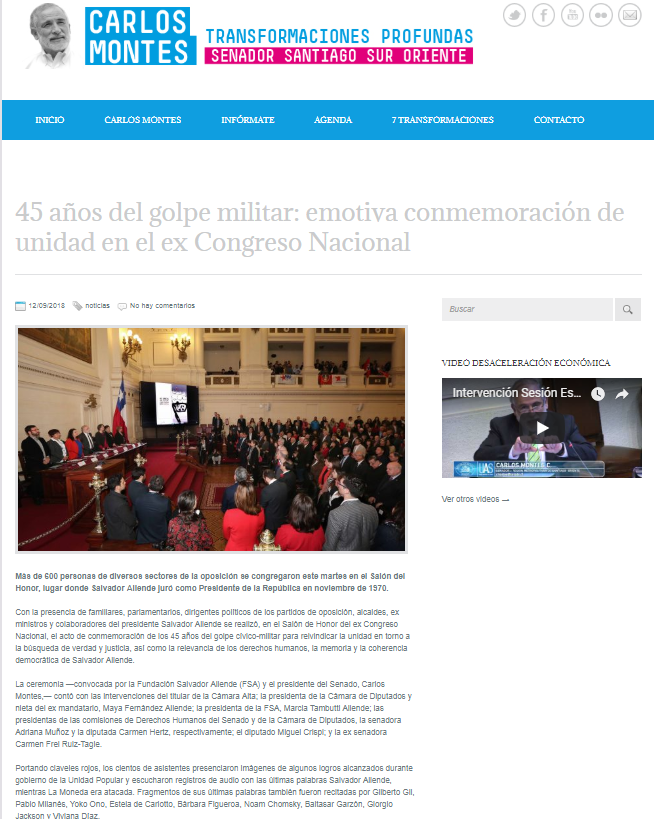 https://goo.gl/YFJMSR https://goo.gl/fiAwTU   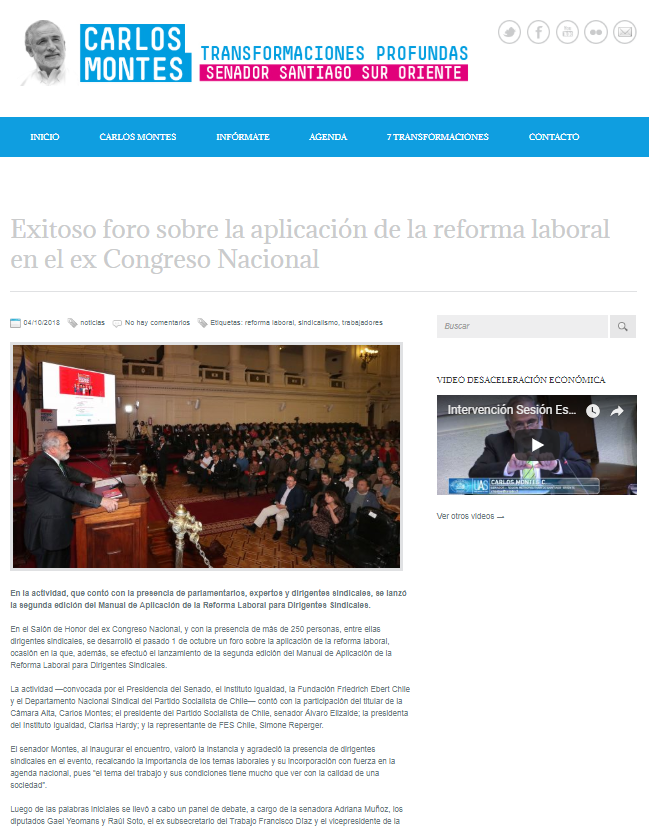 